		North West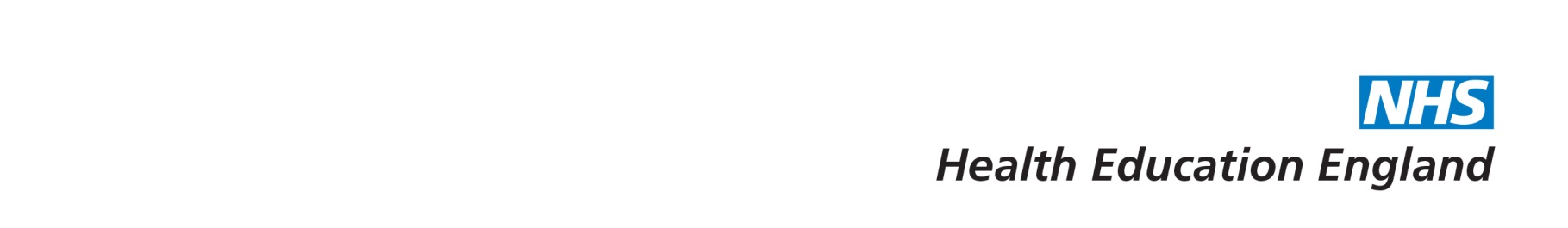 	School of Emergency Medicine	Emergency Medicine HEE North West ST5 ARCP ChecklistTrainee Name: ____________________________	 NTN: __________________GMC: _________________Extended Supervised Learning Events (ESLE)HST Paediatrics*Medium complexity Either less common, or multi-system, or presenting atypically but can still be managed according to one more existing guideline or algorithm.High complexity Highly atypical or complicated problem which requires the trainee to make management decisions outside of existing guidelines.Curriculum topicsUltrasound for ST5General ChecklistTo be signed by Trainee and countersigned by Educational SupervisorThree to be completed from all available areas of the ED and must include a case from the Resuscitation roomThe first to be completed within 3 months of starting ST5 and the second within 6 months.The Educational Supervisor will conduct the first ESLE and at least one other Consultant or equivalent will conduct another.Three to be completed from all available areas of the ED and must include a case from the Resuscitation roomThe first to be completed within 3 months of starting ST5 and the second within 6 months.The Educational Supervisor will conduct the first ESLE and at least one other Consultant or equivalent will conduct another.Assessor's nameDateAssessment in 3 Paediatric Major or Acute presentations of Medium or High Complexity covered by Mini-CEX or CBD (one of which must be a mini-CEX within the first 3 months) by a Consultant or equivalent.Assessment in 3 Paediatric Major or Acute presentations of Medium or High Complexity covered by Mini-CEX or CBD (one of which must be a mini-CEX within the first 3 months) by a Consultant or equivalent.Assessment in 3 Paediatric Major or Acute presentations of Medium or High Complexity covered by Mini-CEX or CBD (one of which must be a mini-CEX within the first 3 months) by a Consultant or equivalent.DateAssessor's nameHigher Major Presentations (HMP) 1-5Higher Acute Presentations (HAP) 1-36Paediatric Major Presentations (PMP) 2, 3, 4, 5, 6Paediatric Acute Presentations (PAP) 1, 2, 4, 7, 9, 13, 15, 16Remaining 27 curriculum presentations not covered in ST4 to be sampled in ST5. Covered by completion of a balanced mix of the following: ST3-6  MiniCEX / CBD, ESLE,  teaching assessment, audit assessment, evidence of learning e.g. RCEM Learning modules, Reflective entries that had a recorded learning outcome in the e-portfolio: FOAMed, teaching session attended, patient encounter etc.Higher Major Presentations (HMP) 1-5Higher Acute Presentations (HAP) 1-36Paediatric Major Presentations (PMP) 2, 3, 4, 5, 6Paediatric Acute Presentations (PAP) 1, 2, 4, 7, 9, 13, 15, 16Remaining 27 curriculum presentations not covered in ST4 to be sampled in ST5. Covered by completion of a balanced mix of the following: ST3-6  MiniCEX / CBD, ESLE,  teaching assessment, audit assessment, evidence of learning e.g. RCEM Learning modules, Reflective entries that had a recorded learning outcome in the e-portfolio: FOAMed, teaching session attended, patient encounter etc.Higher Major Presentations (HMP) 1-5Higher Acute Presentations (HAP) 1-36Paediatric Major Presentations (PMP) 2, 3, 4, 5, 6Paediatric Acute Presentations (PAP) 1, 2, 4, 7, 9, 13, 15, 16Remaining 27 curriculum presentations not covered in ST4 to be sampled in ST5. Covered by completion of a balanced mix of the following: ST3-6  MiniCEX / CBD, ESLE,  teaching assessment, audit assessment, evidence of learning e.g. RCEM Learning modules, Reflective entries that had a recorded learning outcome in the e-portfolio: FOAMed, teaching session attended, patient encounter etc.Higher Major Presentations (HMP) 1-5Higher Acute Presentations (HAP) 1-36Paediatric Major Presentations (PMP) 2, 3, 4, 5, 6Paediatric Acute Presentations (PAP) 1, 2, 4, 7, 9, 13, 15, 16Remaining 27 curriculum presentations not covered in ST4 to be sampled in ST5. Covered by completion of a balanced mix of the following: ST3-6  MiniCEX / CBD, ESLE,  teaching assessment, audit assessment, evidence of learning e.g. RCEM Learning modules, Reflective entries that had a recorded learning outcome in the e-portfolio: FOAMed, teaching session attended, patient encounter etc.Higher Major Presentations (HMP) 1-5Higher Acute Presentations (HAP) 1-36Paediatric Major Presentations (PMP) 2, 3, 4, 5, 6Paediatric Acute Presentations (PAP) 1, 2, 4, 7, 9, 13, 15, 16Remaining 27 curriculum presentations not covered in ST4 to be sampled in ST5. Covered by completion of a balanced mix of the following: ST3-6  MiniCEX / CBD, ESLE,  teaching assessment, audit assessment, evidence of learning e.g. RCEM Learning modules, Reflective entries that had a recorded learning outcome in the e-portfolio: FOAMed, teaching session attended, patient encounter etc.NumberTopicMode (e.g. CBD)Date Name of assessorDateWhere filed in portfolioLog book completeLog book completeTriggered assessments:Triggered assessments:Triggered assessments:Triggered assessments:FASTAAAe-LSVascular Access Level 1 sign off Level 1 sign offItemRequirementY / NRecord where filed in e-portfolioTrainee’s ARCP Checklist1 per year, filed in e-portfolio personal libraryST5 folder in personal libraryStructured Training ReportAnnually/1 per placementFaculty Governance StatementAnnually/1 per placementCommon Competences + non-technical skillsTrainee and ES sign off - Level 4 descriptors in 75% min 20- (Red and Blue manned)MSF 1 per placement – minimum of 12 respondents including at least 2 consultantsSafeguarding ChildrenHolds valid Level 3 certificateE-learning: – Valid for 1 Year or Face to face: Valid for 3 yearsLife SupportHolds valid ALS, ATLS, APLS/EPLS providerExaminationQIP/CTR final draft reviewed by ES and recorded in STR.ExaminationCritical appraisal exam result recordedManagement and LeadershipCompleted minimum of 2 new items in management portfolio with reflective notes and WPBAsClinical Governance activityMinimum of 1 x audit per year or involvement in QIPAttendance at regional teachingEvidence of 70% attendanceUp to date GCP certificateAnnuallyGMC Trainee surveyAnnually – upload confirmation code / emailTime out of training/SicknessFull declaration of all absences in portfolioComplaints, Critical Incidents & SIsAny involvement recorded in STR with actions taken and associated reflective summary availableForm RSubmitted to HEE NW annuallyTraineeDate:Educational SupervisorDate:Educational Supervisor(Print Name)